iPAS經濟部產業人才能力鑑定退費申請表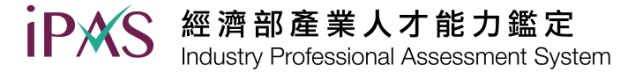 申請日期     年     月     日     年     月     日     年     月     日考生姓名身分證字號電子郵件聯絡電話考試等級□初級  □中級能力鑑定
名稱□資訊安全工程師□巨量資料分析師□物聯網應用工程師退費注意事項：1.退費須檢附「iPAS經濟部產業人才能力鑑定退費申請表+委託匯款同意書」2.委託匯款同意書可至「表單下載」下載及填寫資訊。3.上述資料備妥後請正本郵寄105臺北市松山區八德路三段32號8樓電腦技能基金會iPAS經濟部產業人才能力鑑定考務中心※郵寄文件：(1) iPAS經濟部產業人才能力鑑定退費申請表正本(2) 委託匯款同意書正本4.退款手續費須由考生自行負擔退費注意事項：1.退費須檢附「iPAS經濟部產業人才能力鑑定退費申請表+委託匯款同意書」2.委託匯款同意書可至「表單下載」下載及填寫資訊。3.上述資料備妥後請正本郵寄105臺北市松山區八德路三段32號8樓電腦技能基金會iPAS經濟部產業人才能力鑑定考務中心※郵寄文件：(1) iPAS經濟部產業人才能力鑑定退費申請表正本(2) 委託匯款同意書正本4.退款手續費須由考生自行負擔退費注意事項：1.退費須檢附「iPAS經濟部產業人才能力鑑定退費申請表+委託匯款同意書」2.委託匯款同意書可至「表單下載」下載及填寫資訊。3.上述資料備妥後請正本郵寄105臺北市松山區八德路三段32號8樓電腦技能基金會iPAS經濟部產業人才能力鑑定考務中心※郵寄文件：(1) iPAS經濟部產業人才能力鑑定退費申請表正本(2) 委託匯款同意書正本4.退款手續費須由考生自行負擔退費注意事項：1.退費須檢附「iPAS經濟部產業人才能力鑑定退費申請表+委託匯款同意書」2.委託匯款同意書可至「表單下載」下載及填寫資訊。3.上述資料備妥後請正本郵寄105臺北市松山區八德路三段32號8樓電腦技能基金會iPAS經濟部產業人才能力鑑定考務中心※郵寄文件：(1) iPAS經濟部產業人才能力鑑定退費申請表正本(2) 委託匯款同意書正本4.退款手續費須由考生自行負擔※已逾報名期間申請退費者，請加填以下欄位：(於測驗日前檢附相關證明文件提出退費申請，經執行單位審查通過後辦理)1.申請退費事由□兵役點召 / □三等親內喪事 / □傷病住院□其他因不可抗力且無法歸責於應考人之重大事故 (需經執行單位審核認可)2.□ 檢附相關證明 (如兵役召集、診斷證明書、訃聞等證明文件)※已逾報名期間申請退費者，請加填以下欄位：(於測驗日前檢附相關證明文件提出退費申請，經執行單位審查通過後辦理)1.申請退費事由□兵役點召 / □三等親內喪事 / □傷病住院□其他因不可抗力且無法歸責於應考人之重大事故 (需經執行單位審核認可)2.□ 檢附相關證明 (如兵役召集、診斷證明書、訃聞等證明文件)※已逾報名期間申請退費者，請加填以下欄位：(於測驗日前檢附相關證明文件提出退費申請，經執行單位審查通過後辦理)1.申請退費事由□兵役點召 / □三等親內喪事 / □傷病住院□其他因不可抗力且無法歸責於應考人之重大事故 (需經執行單位審核認可)2.□ 檢附相關證明 (如兵役召集、診斷證明書、訃聞等證明文件)※已逾報名期間申請退費者，請加填以下欄位：(於測驗日前檢附相關證明文件提出退費申請，經執行單位審查通過後辦理)1.申請退費事由□兵役點召 / □三等親內喪事 / □傷病住院□其他因不可抗力且無法歸責於應考人之重大事故 (需經執行單位審核認可)2.□ 檢附相關證明 (如兵役召集、診斷證明書、訃聞等證明文件) □同意由電腦技能基金會代為處理銷售憑證(發票處理、銷貨折讓) □同意由電腦技能基金會代為處理銷售憑證(發票處理、銷貨折讓) □同意由電腦技能基金會代為處理銷售憑證(發票處理、銷貨折讓) □同意由電腦技能基金會代為處理銷售憑證(發票處理、銷貨折讓)申請人簽章申請人簽章申請人簽章申請人簽章